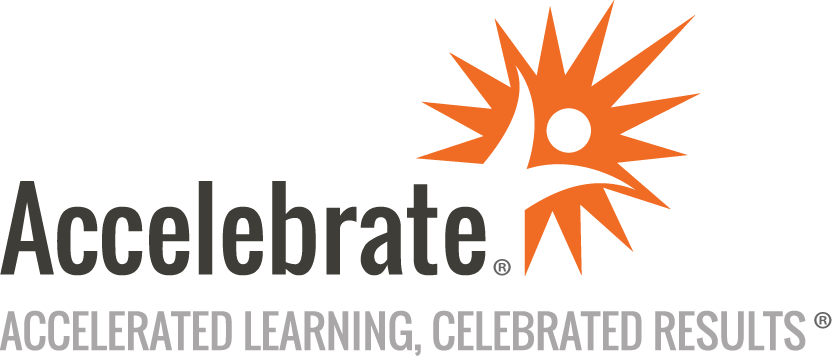 Introduction to Apache MavenCourse Number: MVN-100WA
Duration: 2 daysOverviewAccelebrate's Introduction to Apache Maven training class teaches attendees how to automate the build of Java projects using Apache Maven. Note: The most popular version of the course is taught with Eclipse but it can be delivered with any Integrated Development Environment (IDE).PrerequisitesAll attendees must have core Java and Java web programming experience.MaterialsAll attendees receive comprehensive courseware.Software Needed on Each Student PCJDK 8 or laterAny operating system that supports Java 1.8 or laterThe Java tool the students are likely to use after the class (Eclipse is recommended, but other tools are also supported)The Maven version of your choiceOther free software - please contact us if you have purchased this classObjectivesDownload and install MavenBuild a projectWork with Maven's directory structure, plugins, repositories, and moreUnderstand the Project Object Model (POM)Build a complete web application using MavenBuild and activate profilesWork with popular Maven pluginsUse Maven from Eclipse via the m2eclipse pluginOutlineIntroduction to Apache Maven Build Tools for JavaHistory of Build ToolsTraditional Scripting'make'Problems with MakeManual Build with JavaCANTPros and Cons of AntApache MavenGoals of MavenWhat is Apache Maven?Why Use Apache Maven?The Maven EcoSystemConsistent Easy-to-Understand Project LayoutConvention Over ConfigurationMaven is DifferentMaven Projects have a Standardized BuildEffect of Convention Over ConfigurationImportance of PluginsA Key Point on Maven!Key Features of MavenInstalling and Running Apache Maven Downloading MavenInstalling MavenRun From Command LineRunning Inside an IDESettings.xmlLocal RepositoryGetting Started with Maven Terminology and Basic ConceptsArtifactsLifecycleDefault LifecyclePluginsRunning Maven - the Story So FarRunning Maven from an IDECommon Goalspom.xmlArtifact CoordinatesStandard Layout for SourcesA Web Application in Maven A More Complex ProjectPutting it Together With MavenPackaging the Target ArtifactThe Source TreeDependenciesTransitive DependenciesDependency ScopeWorking With ServersDeclaring and Configuring PluginsRunning the PluginBinding a Plugin Goal to the LifecycleArchetypesCommonly Used Plugins Maven PluginsDeclaring and Configuring PluginsRunning the PluginBinding a Plugin Goal to the LifecycleMaven Surefire Test PluginFailsafe PluginSite PluginJavaDoc PluginPMD PluginCode Coverage – CoberturaMulti-Module Builds IntroductionThe ReactorReactor SortingMulti-Module Build by ExamplePOM Projects Project Object Model (POM)The overall POM structureStoring POMWriting Maven Plugins  What is Maven PluginExample of Using a PluginCreate a Custom PluginPlugin ManagementCreating Archetypes Introduction to Maven ArchetypesUsing Interactive Mode to generate GoalCommon Maven ArchetypesRepository Management Maven's Approach to ArtifactsPublishing ArtifactsSummary of Maven's Artifact HandlingRepositoryRepository ManagerProxy Remote RepositoriesTypes of ArtifactsRelease ArtifactsSnapshot ArtifactsReasons to Use a Repository ManagerRepository CoordinatesAddressing Resources in a RepositoryRelease Management What is release Management?Release Management with NexusRelease Management with MavenConclusion